   WE ARE ASTREA      KEY STAGE 2 TEACHERAPPLICANT BRIEFKINGFISHER PRIMARY ACADEMYPart of ASTREA ACADEMY TRUST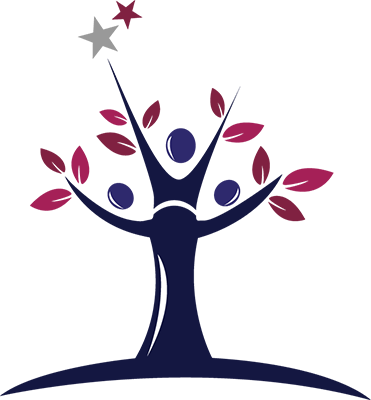 Open Letter from Principal Dear Candidate, Thank you for your interest in the post of Key Stage 2 Teacher at Kingfisher Primary Academy.  At Kingfisher Primary Academy our vision is to provide an inclusive environment where children participate, reach their potential and are proud of their achievements. All children will: gain experiences which enrich their lives, become responsible members of society and be ready for secondary school. We aim to establish a strong partnership with parents/carers in order to help build an environment where children can thrive and reach their full potential. Both teaching and non-teaching staff have a crucial role to play in the success of our Academy, and all are committed to creating an excellent learning environment for our pupils and helping them to achieve their full potential during their time here. As part Astrea Academy Trust we have a strong commitment to our staff’s well-being and professional development and can provide a comprehensive set of benefits. We want our staff to enjoy working with us, to be professionally challenged and to feel that they have all the support that they need to do their job to the best of their ability. All staff will be part of our performance management programme which ensures regular performance reviews to identify development needs and supports career progression. Best Wishes, Catherine SkinnPrincipal at Kingfisher Primary AcademyJOB DESCRIPTIONPurposeTo take responsibility for the education and welfare of designated children in accordance with the current School Teacher’s Pay and Conditions document, having due regard to the requirements of the National Curriculum and school policies.Key Accountabilities Ensure that school policies, in relation to effective learning, are successfully implemented to secure a well ordered and disciplined teaching and learning environment that leads to students making outstanding progress.Provide overall direction for student learning, ensuring that provision is made for students of all abilities, that they are effectively taught and that learning and achievement over time are evident. Work with other staff in contributing to the total learning of students including extension and enrichment activities.Follow the principles of the school’s curriculum planning and development framework in preparing, delivering and developing with others (staff and partners from industry and commerce) aspects of the curriculum. Ensure that the curriculum incorporates contextual learning, using a range of educational and business partners which engage and enthuse pupils.Set and maintain high standards, expectations and aspirations for both staff and students, ensuring that they are treated with dignity and respect, and that they receive appropriate guidance, support and recognition.Ensure the preparation, planning and delivery of the agreed learning programmes, utilising flexible approaches to learning including the application of E learning. Be a role model in the teaching of classes.Ensure that teaching and learning meets the needs of learners impacting significantly upon student attainment and achievement. Meet all requirements in the Teachers Standards.Through mentoring and support of pupils, coupled with a deep knowledge of their family and background, develop every pupil as an individual who is part of this unique family.Develop and implement school evaluation procedures to monitor and evaluate the quality of planning, teaching and learning and assessment. Evaluate levels of attainment and achievement of all areas within your remit against both school targets and nationally recognised benchmarks.Contribute to the delivery of exciting and innovative project-based learning through developing schemes of work and delivering curricular content.Ensure that effective relationships and communications are developed and maintained with all stakeholders including parents and carers, governors, primary schools and others.Data Use data effectively to plan and teach Key Responsibilities To plan programmes of work for pupils in co-operation with teaching colleagues within the team in order to ensure that all children are taught by members of that team experience similar learning opportunitiesTo plan work matched to the individual needs of children and within the school’s agreed policy and schemes of workTo produce written records of such planning in accordance with school policyTo assess and record pupil’s achievements and progress within the statutory requirements and school’s assessment policy and report to parentsTo contribute to meetings, discussions and management systems necessary to ensure the co-ordination of the work of the school as a wholeTo ensure that the classroom is kept tidy and attractive, with children’s resources readily available for them to find independentlyTo contribute to the ideas within and the implementation of the School Improvement PlanTo supervise the use of support staff relevant to the class.To contribute to the provision of a safe and secure learning environment.PERSONAL SPECIFICATION  Experience Teaching throughout the age and ability range Good organisational skills Good communication skills Good teaching skills and range of strategies Knowledge of National Curriculum Behaviours A role model of exemplary teaching practice who seeks to inspire and excite children in their learning. Can lead by example, is inspirational to colleagues and pupils and shares best practice. Can work collaboratively within a strong and cohesive team. Is able to build strong relationships with parents/carers. Is a caring professional with high expectations who has the energy and determination to make a difference. Has the children at the heart of everything they do. Is keen to contribute to the wider life of the school and a commitment to self-development and training A professional responsibility to promote and safeguard the welfare of children and young people Be a role model in setting professional standards in all aspects of the role Commitment to high standards in all aspects of the academy’s work This is not exhaustive.Astrea Academy Trust is committed to safeguarding and promoting the welfare of children and young people. We expect all staff and volunteers to share this commitment. Posts are subject to enhanced DBS checks. For further details on the recruitment process, please review our Recruitment Pack. This can be found attached to each vacancy or requested by emailing recruitment@astreaacademytrust.orgSALARYM1 – M3CONTRACT TYPEFixed Term to 31st December 2021WORKING PATTERNFull Time HOURS PER WEEK32.5 hours 